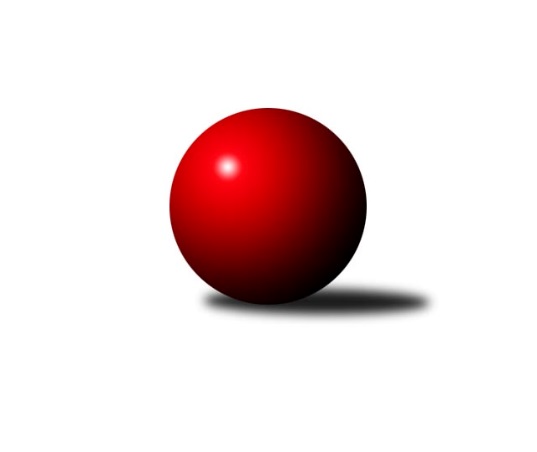 Č.2Ročník 2023/2024	23.5.2024 Středočeský krajský přebor I. třídy 2023/2024Statistika 2. kolaTabulka družstev:		družstvo	záp	výh	rem	proh	skore	sety	průměr	body	plné	dorážka	chyby	1.	KK Sadská B	2	2	0	0	14.0 : 2.0 	(20.0 : 4.0)	2737	4	1860	877	33	2.	KK Vlašim B	2	2	0	0	13.0 : 3.0 	(16.5 : 7.5)	2538	4	1782	756	42.5	3.	TJ Sparta Kutná Hora B	2	2	0	0	13.0 : 3.0 	(14.5 : 9.5)	2567	4	1791	777	44.5	4.	KK Kosmonosy C	2	2	0	0	12.0 : 4.0 	(15.0 : 9.0)	2477	4	1711	766	42.5	5.	TJ Sokol Kostelec n.Č.l. A	2	1	0	1	8.0 : 8.0 	(13.5 : 10.5)	2571	2	1798	774	45	6.	KK Jiří Poděbrady B	2	1	0	1	6.0 : 10.0 	(6.0 : 18.0)	2648	2	1845	804	45	7.	Kuželky Tehovec B	1	0	0	1	2.0 : 6.0 	(4.5 : 7.5)	2423	0	1686	737	58	8.	KK Kolín B	1	0	0	1	0.0 : 8.0 	(3.5 : 8.5)	2442	0	1694	748	47	9.	TJ Sparta Kutná Hora C	2	0	0	2	6.0 : 10.0 	(14.0 : 10.0)	2557	0	1809	749	60	10.	TJ Sokol Benešov C	2	0	0	2	3.0 : 13.0 	(6.5 : 17.5)	2419	0	1700	719	58	11.	TJ Kovohutě Příbram B	2	0	0	2	3.0 : 13.0 	(6.0 : 18.0)	2328	0	1646	682	64.5Tabulka doma:		družstvo	záp	výh	rem	proh	skore	sety	průměr	body	maximum	minimum	1.	KK Sadská B	1	1	0	0	7.0 : 1.0 	(10.0 : 2.0)	2720	2	2720	2720	2.	TJ Sokol Kostelec n.Č.l. A	1	1	0	0	6.0 : 2.0 	(8.5 : 3.5)	2627	2	2627	2627	3.	KK Vlašim B	1	1	0	0	6.0 : 2.0 	(7.5 : 4.5)	2565	2	2565	2565	4.	KK Kosmonosy C	1	1	0	0	6.0 : 2.0 	(7.0 : 5.0)	2586	2	2586	2586	5.	KK Jiří Poděbrady B	2	1	0	1	6.0 : 10.0 	(6.0 : 18.0)	2648	2	2694	2602	6.	Kuželky Tehovec B	0	0	0	0	0.0 : 0.0 	(0.0 : 0.0)	0	0	0	0	7.	TJ Sparta Kutná Hora B	0	0	0	0	0.0 : 0.0 	(0.0 : 0.0)	0	0	0	0	8.	TJ Sparta Kutná Hora C	1	0	0	1	3.0 : 5.0 	(6.0 : 6.0)	2426	0	2426	2426	9.	TJ Kovohutě Příbram B	1	0	0	1	2.0 : 6.0 	(4.0 : 8.0)	2307	0	2307	2307	10.	TJ Sokol Benešov C	1	0	0	1	1.0 : 7.0 	(3.0 : 9.0)	2378	0	2378	2378	11.	KK Kolín B	1	0	0	1	0.0 : 8.0 	(3.5 : 8.5)	2442	0	2442	2442Tabulka venku:		družstvo	záp	výh	rem	proh	skore	sety	průměr	body	maximum	minimum	1.	TJ Sparta Kutná Hora B	2	2	0	0	13.0 : 3.0 	(14.5 : 9.5)	2567	4	2606	2528	2.	KK Sadská B	1	1	0	0	7.0 : 1.0 	(10.0 : 2.0)	2753	2	2753	2753	3.	KK Vlašim B	1	1	0	0	7.0 : 1.0 	(9.0 : 3.0)	2511	2	2511	2511	4.	KK Kosmonosy C	1	1	0	0	6.0 : 2.0 	(8.0 : 4.0)	2367	2	2367	2367	5.	KK Jiří Poděbrady B	0	0	0	0	0.0 : 0.0 	(0.0 : 0.0)	0	0	0	0	6.	KK Kolín B	0	0	0	0	0.0 : 0.0 	(0.0 : 0.0)	0	0	0	0	7.	TJ Sparta Kutná Hora C	1	0	0	1	3.0 : 5.0 	(8.0 : 4.0)	2688	0	2688	2688	8.	TJ Sokol Kostelec n.Č.l. A	1	0	0	1	2.0 : 6.0 	(5.0 : 7.0)	2515	0	2515	2515	9.	Kuželky Tehovec B	1	0	0	1	2.0 : 6.0 	(4.5 : 7.5)	2423	0	2423	2423	10.	TJ Sokol Benešov C	1	0	0	1	2.0 : 6.0 	(3.5 : 8.5)	2459	0	2459	2459	11.	TJ Kovohutě Příbram B	1	0	0	1	1.0 : 7.0 	(2.0 : 10.0)	2348	0	2348	2348Tabulka podzimní části:		družstvo	záp	výh	rem	proh	skore	sety	průměr	body	doma	venku	1.	KK Sadská B	2	2	0	0	14.0 : 2.0 	(20.0 : 4.0)	2737	4 	1 	0 	0 	1 	0 	0	2.	KK Vlašim B	2	2	0	0	13.0 : 3.0 	(16.5 : 7.5)	2538	4 	1 	0 	0 	1 	0 	0	3.	TJ Sparta Kutná Hora B	2	2	0	0	13.0 : 3.0 	(14.5 : 9.5)	2567	4 	0 	0 	0 	2 	0 	0	4.	KK Kosmonosy C	2	2	0	0	12.0 : 4.0 	(15.0 : 9.0)	2477	4 	1 	0 	0 	1 	0 	0	5.	TJ Sokol Kostelec n.Č.l. A	2	1	0	1	8.0 : 8.0 	(13.5 : 10.5)	2571	2 	1 	0 	0 	0 	0 	1	6.	KK Jiří Poděbrady B	2	1	0	1	6.0 : 10.0 	(6.0 : 18.0)	2648	2 	1 	0 	1 	0 	0 	0	7.	Kuželky Tehovec B	1	0	0	1	2.0 : 6.0 	(4.5 : 7.5)	2423	0 	0 	0 	0 	0 	0 	1	8.	KK Kolín B	1	0	0	1	0.0 : 8.0 	(3.5 : 8.5)	2442	0 	0 	0 	1 	0 	0 	0	9.	TJ Sparta Kutná Hora C	2	0	0	2	6.0 : 10.0 	(14.0 : 10.0)	2557	0 	0 	0 	1 	0 	0 	1	10.	TJ Sokol Benešov C	2	0	0	2	3.0 : 13.0 	(6.5 : 17.5)	2419	0 	0 	0 	1 	0 	0 	1	11.	TJ Kovohutě Příbram B	2	0	0	2	3.0 : 13.0 	(6.0 : 18.0)	2328	0 	0 	0 	1 	0 	0 	1Tabulka jarní části:		družstvo	záp	výh	rem	proh	skore	sety	průměr	body	doma	venku	1.	KK Kolín B	0	0	0	0	0.0 : 0.0 	(0.0 : 0.0)	0	0 	0 	0 	0 	0 	0 	0 	2.	Kuželky Tehovec B	0	0	0	0	0.0 : 0.0 	(0.0 : 0.0)	0	0 	0 	0 	0 	0 	0 	0 	3.	TJ Sokol Kostelec n.Č.l. A	0	0	0	0	0.0 : 0.0 	(0.0 : 0.0)	0	0 	0 	0 	0 	0 	0 	0 	4.	KK Sadská B	0	0	0	0	0.0 : 0.0 	(0.0 : 0.0)	0	0 	0 	0 	0 	0 	0 	0 	5.	KK Kosmonosy C	0	0	0	0	0.0 : 0.0 	(0.0 : 0.0)	0	0 	0 	0 	0 	0 	0 	0 	6.	TJ Sokol Benešov C	0	0	0	0	0.0 : 0.0 	(0.0 : 0.0)	0	0 	0 	0 	0 	0 	0 	0 	7.	KK Vlašim B	0	0	0	0	0.0 : 0.0 	(0.0 : 0.0)	0	0 	0 	0 	0 	0 	0 	0 	8.	TJ Sparta Kutná Hora B	0	0	0	0	0.0 : 0.0 	(0.0 : 0.0)	0	0 	0 	0 	0 	0 	0 	0 	9.	TJ Kovohutě Příbram B	0	0	0	0	0.0 : 0.0 	(0.0 : 0.0)	0	0 	0 	0 	0 	0 	0 	0 	10.	TJ Sparta Kutná Hora C	0	0	0	0	0.0 : 0.0 	(0.0 : 0.0)	0	0 	0 	0 	0 	0 	0 	0 	11.	KK Jiří Poděbrady B	0	0	0	0	0.0 : 0.0 	(0.0 : 0.0)	0	0 	0 	0 	0 	0 	0 	0 Zisk bodů pro družstvo:		jméno hráče	družstvo	body	zápasy	v %	dílčí body	sety	v %	1.	Jaroslav Hojka 	KK Sadská B 	2	/	2	(100%)	4	/	4	(100%)	2.	Jan Svoboda 	KK Sadská B 	2	/	2	(100%)	4	/	4	(100%)	3.	Jan Renka st.	KK Sadská B 	2	/	2	(100%)	4	/	4	(100%)	4.	Pavel Vojta 	KK Vlašim B 	2	/	2	(100%)	4	/	4	(100%)	5.	Jiří Řehoř 	KK Kosmonosy C 	2	/	2	(100%)	4	/	4	(100%)	6.	Jiří Buben 	KK Kosmonosy C 	2	/	2	(100%)	4	/	4	(100%)	7.	Martin Šatava 	TJ Sokol Kostelec n.Č.l. A 	2	/	2	(100%)	4	/	4	(100%)	8.	Daniel Brejcha 	TJ Sparta Kutná Hora B 	2	/	2	(100%)	4	/	4	(100%)	9.	Jan Renka ml.	KK Sadská B 	2	/	2	(100%)	4	/	4	(100%)	10.	Eva Renková 	TJ Sparta Kutná Hora C 	2	/	2	(100%)	4	/	4	(100%)	11.	Vladimír Klindera 	KK Jiří Poděbrady B 	2	/	2	(100%)	3	/	4	(75%)	12.	Daniel Sus 	TJ Sokol Kostelec n.Č.l. A 	2	/	2	(100%)	3	/	4	(75%)	13.	Petr Kříž 	TJ Kovohutě Příbram B 	2	/	2	(100%)	3	/	4	(75%)	14.	Adam Janda 	TJ Sparta Kutná Hora B 	2	/	2	(100%)	3	/	4	(75%)	15.	Václav Pufler 	TJ Sparta Kutná Hora B 	2	/	2	(100%)	2	/	4	(50%)	16.	Jiří Řehoř 	KK Kosmonosy C 	2	/	2	(100%)	2	/	4	(50%)	17.	Vladislav Pessr 	KK Vlašim B 	1	/	1	(100%)	2	/	2	(100%)	18.	Renáta Vystrčilová 	KK Kosmonosy C 	1	/	1	(100%)	2	/	2	(100%)	19.	Jiří Kadleček 	KK Vlašim B 	1	/	1	(100%)	2	/	2	(100%)	20.	Jitka Bulíčková 	TJ Sparta Kutná Hora C 	1	/	1	(100%)	2	/	2	(100%)	21.	Luboš Zajíček 	KK Vlašim B 	1	/	1	(100%)	2	/	2	(100%)	22.	Jan Volhejn 	Kuželky Tehovec B 	1	/	1	(100%)	2	/	2	(100%)	23.	Eliška Anna Cukrová 	Kuželky Tehovec B 	1	/	1	(100%)	1.5	/	2	(75%)	24.	Pavel Vykouk 	KK Vlašim B 	1	/	1	(100%)	1	/	2	(50%)	25.	Milan Kropáč 	TJ Sokol Benešov C 	1	/	1	(100%)	1	/	2	(50%)	26.	Karel Drábek 	TJ Sokol Benešov C 	1	/	1	(100%)	1	/	2	(50%)	27.	Simona Kačenová 	KK Vlašim B 	1	/	2	(50%)	3	/	4	(75%)	28.	Klára Miláčková 	TJ Sparta Kutná Hora C 	1	/	2	(50%)	3	/	4	(75%)	29.	Miroslav Šplíchal 	TJ Sokol Kostelec n.Č.l. A 	1	/	2	(50%)	2	/	4	(50%)	30.	Václav Šefl 	TJ Kovohutě Příbram B 	1	/	2	(50%)	2	/	4	(50%)	31.	Jan Suchánek 	KK Sadská B 	1	/	2	(50%)	2	/	4	(50%)	32.	Ivana Kopecká 	TJ Sparta Kutná Hora C 	1	/	2	(50%)	2	/	4	(50%)	33.	Jana Abrahámová 	TJ Sparta Kutná Hora C 	1	/	2	(50%)	2	/	4	(50%)	34.	Jiří Halfar 	TJ Sparta Kutná Hora B 	1	/	2	(50%)	2	/	4	(50%)	35.	Lukáš Štich 	KK Jiří Poděbrady B 	1	/	2	(50%)	2	/	4	(50%)	36.	Bohumír Kopecký 	TJ Sparta Kutná Hora B 	1	/	2	(50%)	2	/	4	(50%)	37.	Ondřej Majerčík 	KK Kosmonosy C 	1	/	2	(50%)	2	/	4	(50%)	38.	Miloslav Budský 	TJ Sokol Kostelec n.Č.l. A 	1	/	2	(50%)	1.5	/	4	(38%)	39.	Milan Černý 	KK Vlašim B 	1	/	2	(50%)	1.5	/	4	(38%)	40.	František Tesař 	TJ Sparta Kutná Hora B 	1	/	2	(50%)	1.5	/	4	(38%)	41.	Ondřej Šustr 	KK Jiří Poděbrady B 	1	/	2	(50%)	1	/	4	(25%)	42.	Marie Váňová 	KK Vlašim B 	1	/	2	(50%)	1	/	4	(25%)	43.	Miroslav Drábek 	TJ Sokol Benešov C 	1	/	2	(50%)	1	/	4	(25%)	44.	Veronika Šatavová 	TJ Sokol Kostelec n.Č.l. A 	0	/	1	(0%)	1	/	2	(50%)	45.	Jan Cukr 	Kuželky Tehovec B 	0	/	1	(0%)	1	/	2	(50%)	46.	Markéta Lavická 	TJ Sparta Kutná Hora C 	0	/	1	(0%)	1	/	2	(50%)	47.	Rudolf Zborník 	KK Kolín B 	0	/	1	(0%)	1	/	2	(50%)	48.	Karel Palát 	TJ Sokol Benešov C 	0	/	1	(0%)	1	/	2	(50%)	49.	Vladislav Tajč 	KK Kosmonosy C 	0	/	1	(0%)	1	/	2	(50%)	50.	Tomáš Pekař 	KK Kolín B 	0	/	1	(0%)	1	/	2	(50%)	51.	Miloš Brenning 	TJ Kovohutě Příbram B 	0	/	1	(0%)	1	/	2	(50%)	52.	Ladislav Hetcl st.	KK Kolín B 	0	/	1	(0%)	1	/	2	(50%)	53.	Dalibor Mierva 	KK Kolín B 	0	/	1	(0%)	0.5	/	2	(25%)	54.	Jan Procházka 	Kuželky Tehovec B 	0	/	1	(0%)	0	/	2	(0%)	55.	Adéla Čákorová 	Kuželky Tehovec B 	0	/	1	(0%)	0	/	2	(0%)	56.	Jindřiška Svobodová 	KK Kosmonosy C 	0	/	1	(0%)	0	/	2	(0%)	57.	Marie Šturmová 	KK Sadská B 	0	/	1	(0%)	0	/	2	(0%)	58.	Václav Kodet 	TJ Kovohutě Příbram B 	0	/	1	(0%)	0	/	2	(0%)	59.	Jaroslav Chmel 	TJ Kovohutě Příbram B 	0	/	1	(0%)	0	/	2	(0%)	60.	Jan Hrubý 	Kuželky Tehovec B 	0	/	1	(0%)	0	/	2	(0%)	61.	Hana Barborová 	TJ Sparta Kutná Hora C 	0	/	1	(0%)	0	/	2	(0%)	62.	Ladislav Hetcl ml.	KK Kolín B 	0	/	1	(0%)	0	/	2	(0%)	63.	Sabrina Zapletalová 	KK Kosmonosy C 	0	/	1	(0%)	0	/	2	(0%)	64.	Jaroslava Soukenková 	TJ Sokol Kostelec n.Č.l. A 	0	/	1	(0%)	0	/	2	(0%)	65.	Milena Čapková 	TJ Kovohutě Příbram B 	0	/	1	(0%)	0	/	2	(0%)	66.	Patrik Polach 	TJ Sokol Benešov C 	0	/	1	(0%)	0	/	2	(0%)	67.	Jakub Moučka 	KK Kolín B 	0	/	1	(0%)	0	/	2	(0%)	68.	Martin Malkovský 	TJ Sokol Kostelec n.Č.l. A 	0	/	2	(0%)	2	/	4	(50%)	69.	Jitka Drábková 	TJ Sokol Benešov C 	0	/	2	(0%)	1	/	4	(25%)	70.	Dušan Richter 	KK Jiří Poděbrady B 	0	/	2	(0%)	0	/	4	(0%)	71.	Miloslav Procházka 	TJ Sokol Benešov C 	0	/	2	(0%)	0	/	4	(0%)	72.	Jiří Miláček 	KK Jiří Poděbrady B 	0	/	2	(0%)	0	/	4	(0%)	73.	Svatopluk Čech 	KK Jiří Poděbrady B 	0	/	2	(0%)	0	/	4	(0%)	74.	Vladimír Pergl 	TJ Kovohutě Příbram B 	0	/	2	(0%)	0	/	4	(0%)Průměry na kuželnách:		kuželna	průměr	plné	dorážka	chyby	výkon na hráče	1.	Poděbrady, 1-4	2634	1819	814	46.2	(439.0)	2.	KK Kosmonosy, 3-6	2550	1782	768	49.5	(425.1)	3.	TJ Sokol Kostelec nad Černými lesy, 1-4	2543	1780	762	48.5	(423.8)	4.	TJ Sparta Kutná Hora, 1-4	2500	1758	742	52.3	(416.8)	5.	Spartak Vlašim, 1-2	2494	1731	763	49.0	(415.7)	6.	Benešov, 1-4	2444	1719	725	52.0	(407.4)	7.	TJ Kovohutě Příbram, 1-2	2337	1641	695	45.5	(389.5)	8.	TJ Sokol Tehovec, 1-2	0	0	0	0.0	(0.0)Nejlepší výkony na kuželnách:Poděbrady, 1-4KK Sadská B	2753	2. kolo	Lukáš Štich 	KK Jiří Poděbrady B	502	1. koloKK Sadská B	2720	1. kolo	Jan Renka st.	KK Sadská B	501	1. koloKK Jiří Poděbrady B	2694	1. kolo	Jaroslav Hojka 	KK Sadská B	494	1. koloTJ Sparta Kutná Hora C	2688	1. kolo	Eva Renková 	TJ Sparta Kutná Hora C	494	1. koloKK Jiří Poděbrady B	2602	2. kolo	Jan Svoboda 	KK Sadská B	483	2. koloTJ Kovohutě Příbram B	2348	1. kolo	Vladimír Klindera 	KK Jiří Poděbrady B	474	2. kolo		. kolo	Klára Miláčková 	TJ Sparta Kutná Hora C	471	1. kolo		. kolo	Jan Renka st.	KK Sadská B	466	2. kolo		. kolo	Jaroslav Hojka 	KK Sadská B	465	2. kolo		. kolo	Marie Šturmová 	KK Sadská B	461	2. koloKK Kosmonosy, 3-6KK Kosmonosy C	2586	1. kolo	Renáta Vystrčilová 	KK Kosmonosy C	458	1. koloTJ Sokol Kostelec n.Č.l. A	2515	1. kolo	Jiří Buben 	KK Kosmonosy C	457	1. kolo		. kolo	Daniel Sus 	TJ Sokol Kostelec n.Č.l. A	442	1. kolo		. kolo	Jiří Řehoř 	KK Kosmonosy C	441	1. kolo		. kolo	Jiří Řehoř 	KK Kosmonosy C	429	1. kolo		. kolo	Miloslav Budský 	TJ Sokol Kostelec n.Č.l. A	423	1. kolo		. kolo	Martin Malkovský 	TJ Sokol Kostelec n.Č.l. A	420	1. kolo		. kolo	Miroslav Šplíchal 	TJ Sokol Kostelec n.Č.l. A	416	1. kolo		. kolo	Martin Šatava 	TJ Sokol Kostelec n.Č.l. A	410	1. kolo		. kolo	Sabrina Zapletalová 	KK Kosmonosy C	405	1. koloTJ Sokol Kostelec nad Černými lesy, 1-4TJ Sokol Kostelec n.Č.l. A	2627	2. kolo	Miroslav Šplíchal 	TJ Sokol Kostelec n.Č.l. A	466	2. koloTJ Sokol Benešov C	2459	2. kolo	Daniel Sus 	TJ Sokol Kostelec n.Č.l. A	461	2. kolo		. kolo	Miloslav Budský 	TJ Sokol Kostelec n.Č.l. A	453	2. kolo		. kolo	Jitka Drábková 	TJ Sokol Benešov C	442	2. kolo		. kolo	Martin Šatava 	TJ Sokol Kostelec n.Č.l. A	431	2. kolo		. kolo	Miroslav Drábek 	TJ Sokol Benešov C	430	2. kolo		. kolo	Karel Drábek 	TJ Sokol Benešov C	424	2. kolo		. kolo	Veronika Šatavová 	TJ Sokol Kostelec n.Č.l. A	417	2. kolo		. kolo	Milan Kropáč 	TJ Sokol Benešov C	406	2. kolo		. kolo	Martin Malkovský 	TJ Sokol Kostelec n.Č.l. A	399	2. koloTJ Sparta Kutná Hora, 1-4TJ Sparta Kutná Hora B	2606	1. kolo	Adam Janda 	TJ Sparta Kutná Hora B	495	1. koloTJ Sparta Kutná Hora B	2528	2. kolo	Ladislav Hetcl ml.	KK Kolín B	489	1. koloKK Kolín B	2442	1. kolo	Daniel Brejcha 	TJ Sparta Kutná Hora B	487	2. koloTJ Sparta Kutná Hora C	2426	2. kolo	Daniel Brejcha 	TJ Sparta Kutná Hora B	457	1. kolo		. kolo	Adam Janda 	TJ Sparta Kutná Hora B	453	2. kolo		. kolo	Eva Renková 	TJ Sparta Kutná Hora C	448	2. kolo		. kolo	František Tesař 	TJ Sparta Kutná Hora B	437	1. kolo		. kolo	Jiří Halfar 	TJ Sparta Kutná Hora B	431	1. kolo		. kolo	Dalibor Mierva 	KK Kolín B	430	1. kolo		. kolo	Jana Abrahámová 	TJ Sparta Kutná Hora C	422	2. koloSpartak Vlašim, 1-2KK Vlašim B	2565	2. kolo	Pavel Vojta 	KK Vlašim B	450	2. koloKuželky Tehovec B	2423	2. kolo	Pavel Vykouk 	KK Vlašim B	437	2. kolo		. kolo	Simona Kačenová 	KK Vlašim B	434	2. kolo		. kolo	Luboš Zajíček 	KK Vlašim B	433	2. kolo		. kolo	Jan Volhejn 	Kuželky Tehovec B	430	2. kolo		. kolo	Jan Cukr 	Kuželky Tehovec B	413	2. kolo		. kolo	Eliška Anna Cukrová 	Kuželky Tehovec B	408	2. kolo		. kolo	Marie Váňová 	KK Vlašim B	406	2. kolo		. kolo	Milan Černý 	KK Vlašim B	405	2. kolo		. kolo	Adéla Čákorová 	Kuželky Tehovec B	402	2. koloBenešov, 1-4KK Vlašim B	2511	1. kolo	Karel Drábek 	TJ Sokol Benešov C	438	1. koloTJ Sokol Benešov C	2378	1. kolo	Vladislav Pessr 	KK Vlašim B	438	1. kolo		. kolo	Pavel Vojta 	KK Vlašim B	433	1. kolo		. kolo	Milan Černý 	KK Vlašim B	429	1. kolo		. kolo	Marie Váňová 	KK Vlašim B	422	1. kolo		. kolo	Karel Palát 	TJ Sokol Benešov C	404	1. kolo		. kolo	Jitka Drábková 	TJ Sokol Benešov C	399	1. kolo		. kolo	Patrik Polach 	TJ Sokol Benešov C	398	1. kolo		. kolo	Simona Kačenová 	KK Vlašim B	397	1. kolo		. kolo	Jiří Kadleček 	KK Vlašim B	392	1. koloTJ Kovohutě Příbram, 1-2KK Kosmonosy C	2367	2. kolo	Václav Šefl 	TJ Kovohutě Příbram B	425	2. koloTJ Kovohutě Příbram B	2307	2. kolo	Ondřej Majerčík 	KK Kosmonosy C	418	2. kolo		. kolo	Jiří Řehoř 	KK Kosmonosy C	414	2. kolo		. kolo	Jindřiška Svobodová 	KK Kosmonosy C	402	2. kolo		. kolo	Petr Kříž 	TJ Kovohutě Příbram B	386	2. kolo		. kolo	Jiří Řehoř 	KK Kosmonosy C	383	2. kolo		. kolo	Miloš Brenning 	TJ Kovohutě Příbram B	380	2. kolo		. kolo	Jiří Buben 	KK Kosmonosy C	378	2. kolo		. kolo	Jaroslav Chmel 	TJ Kovohutě Příbram B	377	2. kolo		. kolo	Václav Kodet 	TJ Kovohutě Příbram B	375	2. koloTJ Sokol Tehovec, 1-2Četnost výsledků:	7.0 : 1.0	1x	6.0 : 2.0	3x	5.0 : 3.0	1x	3.0 : 5.0	1x	2.0 : 6.0	1x	1.0 : 7.0	2x	0.0 : 8.0	1x